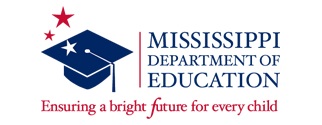 NOTICE COMMISSION ON TEACHER AND ADMINISTRATOR EDUCATION, CERTIFICATION AND LICENSURE AND DEVELOPMENTRegularly Scheduled Meeting NoticeThe regularly scheduled meeting of the Commission on Teacher and Administrator Education, Certification and Licensure and Development will be held on Friday, January 7, 2022.The public is invited to attend at the following time and location:January 7, 202210:00 a.m.Mississippi Department of EducationCentral High School Building359 North West Street Jackson, MS 39201Fourth Floor Board Room